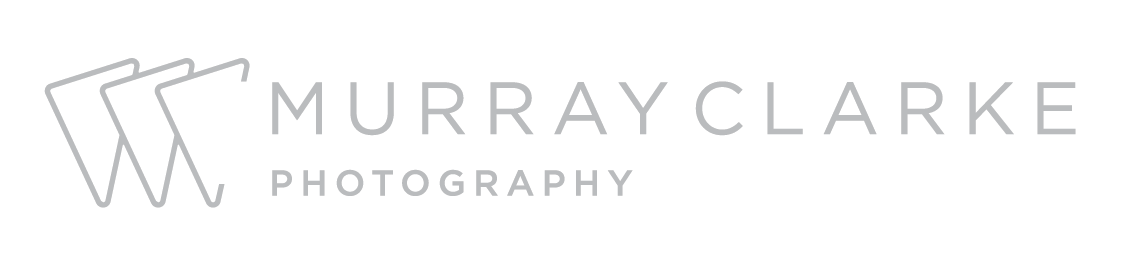 Group Photos for Michelle and David wedding 20th December 2014Bride & BridesmaidsGroom & UshersBride & Groom with Bridesmaids & UshersBride & Groom with Bride’s Parents Bride & Groom with Groom’s ParentsBride & Groom with Groom’s ParentsBride & Groom with GrandparentsBride & Groom with Grooms immediate family Bride & Groom with Brides immediate family (Please note, I recommend 6 – 8 group shots to keep your photography coverage balanced however I can offer a maximum of 10 group shots within my packages) 